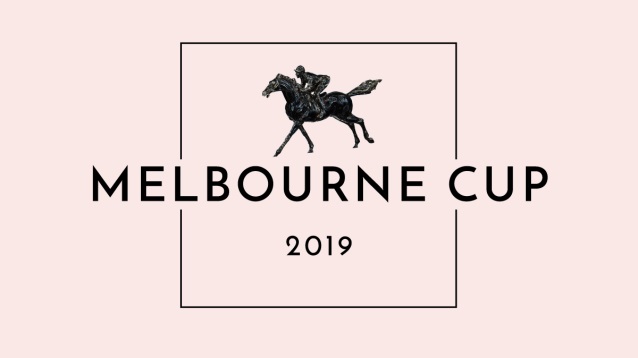 CATCH ALL THE EXCITEMENT OF THE MELBOURNE CUP ON SCREENATTREVI LAKESIDE RESTAURANTTuesday 5th November 20195-8 Century Circuit Baulkham Hills Ph. 88500111Two Courses $55 Three Courses $65Includes a glass of wine or beer or soft drinkENTRÉE (Choice of)Flash fried spice salted Calamari, aioliTempura Zucchini Flowers filled Pumpkin, ricotta, double brie, sundried tomato tartlet, salsa verde’, balsamic glaze Salt & Pepper King Prawn stack, tomato, avocado, mango, honey wasabi aioli (GF)Twice cooked Pork Belly, grilled peach, pomegranate glaze, Wombok slaw (GF)MAINS (Choice of)Beef Eye Fillet, Portobello mushroom, sweet potato mash, asparagus, marsala jus’ (GF)Slow roasted Greek Lamb shoulder, crispy potatoes, steamed greens, lemon oregano emulsion, Tzatziki (GF)W.A Barramundi fillet, sautéed cubed potato, baby spinach, corn, eschallot cream, citrus salsa (GF)Strozzapretti, king prawns, kalamata olives, chili, tomato calamari sauceDESSERTS (Choice of)Vanilla cream brulee`, roasted hazelnuts (GF)Blueberry Cheesecake, mango coulis, pralineChocolate Moccha brandy mousse Canoli, vanilla bean gelatoTrio of Sorbet (GF)